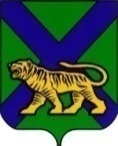 Территориальная ИЗБИРАТЕЛЬНАЯ КОМИССИЯ
Партизанского районаРЕШЕНИЕРЕШИЛА:1. Обратиться к субъектам, имеющим право на выдвижение кандидатур для дополнительного зачисления в резерв составов участковых комиссий территориальной избирательной комиссии Партизанского района, о возможности представления в территориальную избирательную комиссию Партизанского района в срок с 30 июля по 19 августа 2021 года включительно,  своих предложений по кандидатурам для дополнительного зачисления в резерв составов участковых комиссий. 2. Утвердить текст сообщения территориальной избирательной комиссии Партизанского района о дополнительном зачислении в резерв составов участковых избирательных комиссий и опубликовать данное сообщение в общественно-политической  газете Партизанского района   «Золотая Долина» (прилагается).3. Направить настоящее решение для размещения  на официальных  сайтах Избирательной комиссии Приморского края, территориальной избирательной комиссии  Партизанского района в разделе «Территориальная избирательная комиссия Партизанского района» в информационно-телекоммуникационной сети «Интернет». Информационное сообщение территориальной избирательной комиссии Партизанского района                        о сборе предложений по кандидатурам  для дополнительного зачисления в резерв составов участковых избирательных комиссий                  Партизанского районаТерриториальная избирательная комиссия Партизанского  района  объявляет о сборе предложений по кандидатурам для дополнительного зачисления в резерв составов участковых комиссий на территории Партизанского  района.Субъектам, имеющим право на выдвижение кандидатур для дополнительного зачисления в резерв составов участковых комиссий территориальной избирательной комиссии Партизанского  района, предлагается в срок с 30 июля по 19 августа 2021 года включительно представить свои предложения по кандидатурам для дополнительного зачисления в резерв составов участковых комиссий территориальной избирательной комиссии Партизанского района.Кандидатуры для зачисления в резерв составов участковых комиссий не должны иметь ограничений, установленных пунктом 1 статьи 29 (за исключением подпунктов «ж», «з», «и», «к» и «л») Федерального закона «Об основных гарантиях избирательных прав и права на участие в референдуме граждан Российской Федерации».Документы принимаются  с 30  июля по 19 августа 2021 года включительно в будние дни по адресу: 692962, Приморский край, Партизанский район, с. Владимиро-Александровское, ул. Комсомольская, 45а, каб. № 8  с 10:00 до 17:00.Телефон комиссии - 8(42365) 22-434.Перечень документов, необходимых при внесении предложений по кандидатурам в резерв составов участковых комиссий и форма письменного согласия гражданина для назначения членом участковой избирательной комиссии и зачисления в резерв составов участковых комиссий для территориальной избирательной комиссии Партизанского  района  установлены приложениями №№ 1, 2 к Порядку формирования резерва составов участковых комиссий и назначения нового члена участковой комиссии из резерва составов участковых комиссий, утвержденного Постановлением Центральной избирательной комиссии Российской Федерации от  № 152/1137 (в редакции постановления Центральной избирательной комиссии Российской Федерации от 12.02.2020 № 239/1779-7).28.07.2021  № 15/76с. Владимиро-АлександровскоеО сборе предложений по кандидатурам  для дополнительного зачисления в резерв составов участковых избирательных комиссий Партизанского районаВ связи с назначением выборов депутатов Государственной Думы Российской Федерации восьмого созыва, депутатов Законодательного Собрания Приморского края на 19 сентября 2021 года, на основании статьи 27 Федерального закона «Об основных гарантиях избирательных прав и права на участие в референдуме граждан Российской Федерации», статьи 24 Избирательного кодекса Приморского края, пункта 12 Порядка формирования резерва составов участковых комиссий и назначении нового члена участковой комиссии из резерва составов участковых комиссий, утвержденного Постановлением Центральной избирательной комиссии Российской Федерации от 5 декабря 2012 года №152/1137, территориальная избирательная комиссия Партизанского районаПредседатель  комиссииЕ.В. ВоробьеваСекретарь  заседания Е.И. БашкатоваПриложениек решению территориальной избирательной комиссии Партизанского районаПриложениек решению территориальной избирательной комиссии Партизанского районаот 28 июля 2021 года № 15/76